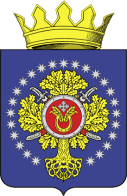 УРЮПИНСКИЙ МУНИЦИПАЛЬНЫЙ РАЙОНВОЛГОГРАДСКОЙ ОБЛАСТИУРЮПИНСКАЯ  РАЙОННАЯ  ДУМАР  Е  Ш  Е  Н  И  Е29 марта 2024 года	                  № 44/634 О внесении изменений в Положение о пенсионном обеспечении за выслугу лет лиц, замещавших муниципальные должности и должности муниципальной службы Урюпинского муниципального района Волгоградской области», утвержденное решением Урюпинской районной Думы от 27 декабря 2013 года № 57/483        Рассмотрев обращение главы Урюпинского муниципального района о внесении изменений в Положение о пенсионном обеспечении за выслугу лет лиц, замещавших муниципальные должности и должности муниципальной службы Урюпинского муниципального района Волгоградской области, утвержденное решением Урюпинской районной Думы от 27 декабря 2013 года № 57/483 (в редакции решений Урюпинской районной Думы от 06 февраля 2015 года № 7/59, от 14 декабря 2016 года № 32/251, от 26 декабря 2017 года № 44/374, от 24 июля 2020 года № 10/112),  Урюпинская районная Дума РЕШИЛА:        1. Внести в Положение о пенсионном обеспечении за выслугу лет лиц, замещавших муниципальные должности и должности муниципальной службы Урюпинского муниципального района Волгоградской области следующее изменение:        статью 12.1 изложить в следующей редакции:«Статья 12.1. Обмен информацией между уполномоченными органами в части предоставления и получения информации в Единой централизованной цифровой платформе в социальной сфере        В рамках обмена информацией между уполномоченными органами в части предоставления и получения информации в Единой централизованной цифровой платформе в социальной сфере (далее - единая цифровая платформа) уполномоченный орган администрации Урюпинского муниципального района обязан предоставлять информацию о мерах социальной защиты (поддержки), предоставленных гражданину в рамках исполнения полномочий муниципального образования, посредством использования Единой централизованной цифровой платформе в социальной сфере в порядке и объеме, установленных Правительством Российской Федерации, и в соответствии с форматами, установленными оператором единой цифровой платформы. Уполномоченный орган также может получать посредством использования единой цифровой платформы в порядке и объеме, установленных Правительством Российской Федерации, и в соответствии с форматами, установленными оператором единой цифровой платформы, информацию об уже предоставленных (предоставляемых) гражданину мерах социальной защиты (поддержки).».        2. Настоящее решение вступает в силу со дня его официального опубликования в информационном бюллетене администрации Урюпинского муниципального района «Районные ведомости».        3. Направить настоящее решение исполняющему обязанности главы Урюпинского муниципального района Д.В. Хоняку для подписания и официального опубликования в установленном порядке.              Председатель                            Исполняющий обязанности главыУрюпинской районной Думы         Урюпинского муниципального района                         Т.Е. Матыкина                                                            Д.В. Хоняк